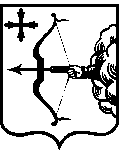 В соответствии с Федеральным законом от 27.07.2010 № 210-ФЗ «Об организации предоставления государственных и муниципальных услуг», частью третьей статьи 7 Закона Российской Федерации от 21.02.1992 № 2395-1 «О недрах», постановлением Правительства Российской Федерации от 16.09.2020 № 1465 «Об утверждении Правил подготовки и оформления документов, удостоверяющих уточненные границы горного отвода», постановлением Правительства Кировской области от 30.08.2011 № 118/414 «Об административных регламентах предоставления государственных услуг»:1. Утвердить Административный регламент по предоставлению государственной услуги по оформлению горноотводного акта и графических приложений, которые удостоверяют уточненные границы горного отвода и включаются в лицензию в качестве ее неотъемлемой составной части, относительно участков недр местного значения на территории Кировской области, согласно приложению.2. Настоящее распоряжение вступает в силу со дня его официального опубликования.И.о. министра охраны окружающей среды Кировской области					                            А.В. АлбеговаМИНИСТЕРСТВО ОХРАНЫ ОКРУЖАЮЩЕЙ СРЕДЫ КИРОВСКОЙ ОБЛАСТИРАСПОРЯЖЕНИЕМИНИСТЕРСТВО ОХРАНЫ ОКРУЖАЮЩЕЙ СРЕДЫ КИРОВСКОЙ ОБЛАСТИРАСПОРЯЖЕНИЕМИНИСТЕРСТВО ОХРАНЫ ОКРУЖАЮЩЕЙ СРЕДЫ КИРОВСКОЙ ОБЛАСТИРАСПОРЯЖЕНИЕМИНИСТЕРСТВО ОХРАНЫ ОКРУЖАЮЩЕЙ СРЕДЫ КИРОВСКОЙ ОБЛАСТИРАСПОРЯЖЕНИЕМИНИСТЕРСТВО ОХРАНЫ ОКРУЖАЮЩЕЙ СРЕДЫ КИРОВСКОЙ ОБЛАСТИРАСПОРЯЖЕНИЕМИНИСТЕРСТВО ОХРАНЫ ОКРУЖАЮЩЕЙ СРЕДЫ КИРОВСКОЙ ОБЛАСТИРАСПОРЯЖЕНИЕ№г. Киров Об утверждении Административного регламента по предоставлению государственной услуги по оформлению горноотводного акта и графических приложений, которые удостоверяют уточненные границы горного отвода и включаются в лицензию в качестве ее неотъемлемой составной части, относительно участков недр местного значения на территории Кировской областиг. Киров Об утверждении Административного регламента по предоставлению государственной услуги по оформлению горноотводного акта и графических приложений, которые удостоверяют уточненные границы горного отвода и включаются в лицензию в качестве ее неотъемлемой составной части, относительно участков недр местного значения на территории Кировской областиг. Киров Об утверждении Административного регламента по предоставлению государственной услуги по оформлению горноотводного акта и графических приложений, которые удостоверяют уточненные границы горного отвода и включаются в лицензию в качестве ее неотъемлемой составной части, относительно участков недр местного значения на территории Кировской областиг. Киров Об утверждении Административного регламента по предоставлению государственной услуги по оформлению горноотводного акта и графических приложений, которые удостоверяют уточненные границы горного отвода и включаются в лицензию в качестве ее неотъемлемой составной части, относительно участков недр местного значения на территории Кировской областиг. Киров Об утверждении Административного регламента по предоставлению государственной услуги по оформлению горноотводного акта и графических приложений, которые удостоверяют уточненные границы горного отвода и включаются в лицензию в качестве ее неотъемлемой составной части, относительно участков недр местного значения на территории Кировской областиг. Киров Об утверждении Административного регламента по предоставлению государственной услуги по оформлению горноотводного акта и графических приложений, которые удостоверяют уточненные границы горного отвода и включаются в лицензию в качестве ее неотъемлемой составной части, относительно участков недр местного значения на территории Кировской области